Родителям про ФОП ДОИНФОРМИРОВАНИЕ РОДИТЕЛЕЙ (ЗАКОННЫХ ПРЕДСТАВИТЕЛЕЙ) О ФОП ДОУважаемые родители (законные представители)!С 1 сентября 2023 года все дошкольные учреждения начали работу по новой федеральной образовательной программе дошкольного образования (ФОП ДО). ФЕДЕРАЛЬНАЯ ОБРАЗОВАТЕЛЬНАЯ ПРОГРАММА ДОШКОЛЬНОГО ОБРАЗОВАНИЯ – это обязательный для всех детских садов документ утвержден Приказом Минпросвещения от 25.11 2022г. № 1028. ФОП ДО определяет единый для всей страны базовый объем, содержание, планируемые результаты обязательной части образовательной программы дошкольного образования, которую реализует детский сад. Предусматривает интеграцию воспитания и обучения в едином образовательном процессе. ФОП ДО заменяет все другие программы, действующие на данный момент.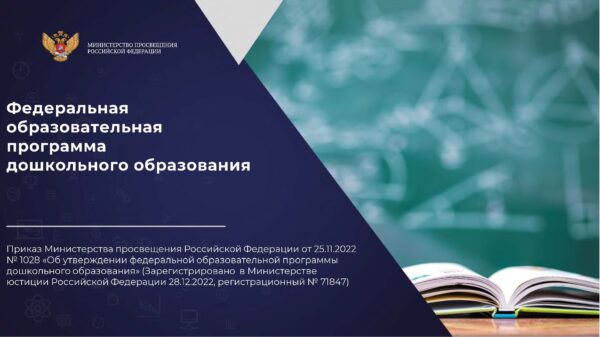 